ΜΕΛΕΤΗ ΠΑΡΟΧΗΣ ΥΠΗΡΕΣΙΩΝ ΓΙΑ ΤΗΝ ΝΑΥΑΓΟΣΩΣΤΙΚΗ ΚΑΛΥΨΗ ΠΟΛΥΣΥΧΝΑΣΤΩΝ ΠΑΡΑΛΙΩΝ ΤΟΥ ΔΗΜΟΥ ΠΛΑΤΑΝΙΑ ΕΤΟΥΣ 20171. Τεχνική έκθεσηΗ παρούσα τεχνική έκθεση αναφέρεται στην εργασία της ναυαγοσωστικής κάλυψης των χαρακτηρισμένων ως λουτρική εγκατάσταση χώρων των παραλιών του Δήμου Πλατανιά.Σκοπός του έργου είναι η αποτελεσματική προσφορά υπηρεσιών προς τους μόνιμους και εποχιακούς κατοίκους του Δήμου, και η κάλυψη των αναγκών που προέρχονται από το ισχύον νομικό πλαίσιο (άρθρο 7 Π.Δ. 23/2000).Αναλυτικά οι υποχρεώσεις για την εκτέλεση της εργασίας ναυαγοσωστικής κάλυψης αφορούν:Την επάνδρωση των υπαρχόντων ναυαγοσωστικών βάθρων του Δήμου, οι οποίοι ανέρχονται σε δεκατρεις (13) σύμφωνα με το υπ.αρ. 2132.9/751/2017 02 / 03 / 2017 πρακτικό του Κεντρικού Λιμεναρχείου Χανίων περί χαρακτηρισμού των παραλιών ως πολυσύχναστων, και συγκεκριμένα χωροθετούνται :Για την Τοπική Κοινότητα Πλατανιά: 1) στην παραλία του λιμενίσκου Πλατανιά, τοποθεσία «ΛΙΜΑΝΑΚΙ»2) στην παραλία έμπροσθεν επιχείρησης «ΜYLOS CLUB»3) στην παραλία της περιοχής Γερανιώτη, μπροστά από το Ξενοδοχείο Γερανιώτη4) στην παραλία  έμπροσθεν του Ξενοδοχείου CalderaBay5) στην παραλία έμπροσθεν του Ξενοδοχείου Santa ElenaΓια την Τοπική Κοινότητα Γερανίου: 6) στην παραλία  έμπροσθεν του Ξενοδοχείου CRETA PARADISE7) στην παραλία  έμπροσθεν του Ξενοδοχείου ΕΑΝΤΗΙΑΓια την Τοπική Κοινότητα Κοντομαρίου:8)  στην παραλία  έμπροσθεν του Ξενοδοχείου ASTERION      9)  στην παραλία  έμπροσθεν του Ξενοδοχείου ΑΙΓΑΙΟΝ ΠΑΛΛΑΣΓια την Τοπική Κοινότητα Μάλεμε: 10) στην παραλία  έμπροσθεν επιχειρήσεων ΤΑΒΕΡΝΩΝ ΜΑΛΕΜΕ11) στην παραλία  έμπροσθεν του Ξενοδοχείου LΟUIS (ΛΟΥΙΣ) Για την Τοπική Κοινότητα Καμισιανών:       12)  στην παραλία  έμπροσθεν του Ξενοδοχείου CAVOS  ΣΠΑΘΑΓια την Τοπική Κοινότητα Κολυμβαρίου:      13) στην παραλία  ΚολυμβαρίουΤα βάθρα θα επανδρωθούν με κατ’ επάγγελμα ναυαγοσώστες, οι οποίοι θα κατέχουν, πτυχίο σχολής αναγνωρισμένης από αρμόδια λιμενική αρχή και άδεια ναυαγοσώστη εν ισχύ από αρμόδια λιμενική αρχή καθώς και τον πλήρη εξοπλισμό που αναφέρεται αναλυτικά παρακάτω. Τα βάθρα θα λειτουργούν σε καθημερινή βάση όλες τις ημέρες της εβδομάδας από ώρα 10:30 π.μ. έως και 17: 30 μ.μΤην δυνατότητα επέμβασης και περιπολίας για όλη την έκταση της παραλίας του Δήμου με κατάλληλο μηχανοκίνητο όχημα (γουρούνα) ικανό για κίνηση εκτός δρόμου. Το όχημα θα πρέπει να είναι κατάλληλα εξοπλισμένο με ναυαγοσωστικά σωσίβια και πλήρες φορητό φαρμακείο (όπως αναφέρεται παρακάτω) και με την ένδειξη ΝΑΥΑΓΟΣΩΣΤΙΚΟ και κάτωθεν αυτής LIFEGUARD σε εμφανή σημεία αυτού.Την διάθεση για επέμβαση και περιπολία ενός ή περισσοτέρων μηχανοκίνητων σκαφών διακριτού χρώματος εξωτερικά, και το κάθε ένα εφοδιασμένο με φορητό πυροσβεστήρα, κουπιά, δύο κυκλικά σωσίβια και σφυρίχτρα. Ο εξοπλισμός του κάθε μικρού σκάφους θα είναι εγκεκριμένου τύπου από την αρμόδια Διεύθυνση του Υ.Ε.Ν., θα βρίσκεται σε καλή κατάσταση και δεν θα έχει παρέλθει η ημερομηνία λήξης της ισχύος για όσα εφόδια προβλέπεται. Στο μέσον των πλευρών της λέμβου, δεξιά και αριστερά είναι γραμμένη η ένδειξη ΣΩΣΤΙΚΗ ΛΕΜΒΟΣ και κάτωθεν αυτής η ένδειξη RESCUE BOAT, μπλε απόχρωσης. Η έλικα της λέμβου είναι προφυλαγμένη με πλέγμα για την αποτροπή ατυχήματος.Την διατήρηση βιβλίου συμβάντων για κάθε ναυαγοσώστη στο οποίο θα περιγράφεται αναλυτικά το συμβάν και η αντιμετώπιση του συμβάντος από τον ναυαγοσώστη.Υποχρέωση κάθε ναυαγοσώστη είναι να βρίσκεται σε ετοιμότητα με ένδυμα κολύμβησης καθ’ όλη τη διάρκεια της υπηρεσίας του . Ο ναυαγοσώστης κατά την εκτέλεση της υπηρεσίας του παρακολουθεί τους λουόμενους, είναι σε άμεση ετοιμότητα παροχής βοήθειας, δεν εκτελεί άλλη παράλληλη εργασία. Ο ναυαγοσώστης με την ανάληψη της υπηρεσίας θα αναρτά την αντίστοιχη σημαία χρώματος πορτοκαλί με την ένδειξη ΝΑΥΑΓΟΣΩΣΤΗΣ ενώ με την λήξη της υπηρεσίας (ή σε κάθε ενδεχόμενη απουσία του) θα αναρτά την αντίστοιχη κόκκινη σημαία με την ένδειξη ΧΩΡΙΣ ΝΑΥΑΓΟΣΩΣΤΗ.Ο αναγκαίος εξοπλισμός για το προσωπικό (ναυαγοσώστες) θα είναι ακριβώς όπως προβλέπει το άρθρο 7 του Π.Δ. 23/2000. Συγκεκριμένα ο κάθε ναυαγοσώστης όταν εκτελεί την υπηρεσία του σε οποιονδήποτε χώρο θα πρέπει να εφοδιάζεται με:αδιάβροχο φακό,κυάλια,ναυαγοσωστικό σωσίβιο, συγκεκριμένου τύπου σύμφωνα με το διάταγμα,σανίδα διάσωσης, συγκεκριμένου τύπου σύμφωνα με το διάταγμα,φορητό φαρμακείο, το περιεχόμενο του οποίου περιλαμβάνεται στον παρακάτω πίνακα:πτυσσόμενο φορείο εγκεκριμένο από την αρμόδια Διεύθυνση του Υ.Ε.Ν.,ένδυμα κολύμβησης χρώματος πορτοκαλί,καπέλο στην εμπρόσθια όψη του οποίου αναγράφεται η ένδειξη ΝΑΥΑΓΟΣΩΣΤΗΣ και κάτωθεν αυτής η ένδειξη LIFEGUARD,γυαλιά ηλίου,κουβέρτες,καταδυτικό μαχαίρι,μάσκα βυθού,βατραχοπέδιλα,σημαία Ναυαγοσώστη χρώματος πορτοκαλί διατάσεων 40Χ80εκ. με την ένδειξη   ΝΑΥΑΓΟΣΩΣΤΗΣ και κάτωθεν αυτής την ένδειξη  LIFEGUARD μπλε απόχρωσης,σημαία χρώματος ερυθρού, ίσων διαστάσεων με την προηγούμενη, με την ένδειξη ΧΩΡΙΣ ΝΑΥΑΓΟΣΩΣΤΗ και κάτωθεν αυτής την ένδειξη NO LIFEGUARD, λευκής απόχρωσης,κινητό τηλέφωνο,φορητή μεγαφωνική συσκευή (τηλεβόα),κοινή σφυρίχτραΕπιπλέον σε κάθε ναυαγοσωστικό βάθρο θα υπάρχουν με ευθύνη του αναδόχου:Πινακίδα στην οποία θα αναφέρονται :το ωράριο λειτουργίας του κάθε ναυαγοσωστικού βάθρου, η επεξήγηση των σημαιών που θα αναρτώνται σε κάθε βάθρο, ο υπεύθυνος των ναυαγοσωστών και τα τηλέφωνα επικοινωνίας του σε περίπτωση έκτακτης ανάγκης, οδηγίες για τους λουόμενους. Η πινακίδα θα διαμορφωθεί με την συνεργασία του υπευθύνου του Δήμου.Σημαία Ναυαγοσώστη χρώματος πορτοκαλί διαστάσεων 40Χ80 εκ. με την ένδειξη ΝΑΥΑΓΟΣΩΣΤΗΣ και από κάτω την ένδειξη LIFEGUARD μπλε απόχρωσης.σημαντήρες χρώματος πορτοκαλί, οι οποίοι θα αγκυρωθούν στην θάλασσα οριοθετώντας, σε απόσταση 200 μέτρων από την ακτή, τον χώρο κολύμβησης,μηχανοκίνητο σκάφος χρώματος εξωτερικά πορτοκαλί, εφοδιασμένο με φορητό πυροσβεστήρα, κουπιά, δύο κυκλικά σωσίβια και σφυρίχτρα.Ο εξοπλισμός του κάθε μικρού σκάφους θα είναι εγκεκριμένου τύπου από την αρμόδια Διεύθυνση του Υ.Ε.Ν., θα βρίσκεται σε καλή κατάσταση και δεν θα έχει παρέλθει η ημερομηνία λήξης της ισχύος για όσα εφόδια προβλέπεται. Στο μέσον των πλευρών της λέμβου, δεξιά και αριστερά είναι γραμμένη η ένδειξη ΣΩΣΤΙΚΗ ΛΕΜΒΟΣ και κάτωθεν αυτής η ένδειξη RESCUE BOAT, μπλε απόχρωσης. Η έλικα της λέμβου είναι προφυλαγμένη με πλέγμα για την αποτροπή ατυχήματος.O Ανάδοχος θα πρέπει να διαθέτει σε ετοιμότητα επαγγελματικό σκάφος με πλήρωμα, εφοδιασμένο με αντιρρυπαντικά φράγματα περιορισμού πετρελαιοκηλίδων ή λυμάτων καθώς επίσης και απορροφητικές πετσέτες και σερβιέτες για συλλογή πετρελαιοειδών και λοιπών λυμάτων από την ευρύτερη θαλάσσια περιοχή του Δήμου Πλατανιά σύμφωνα με όσα ορίζονται στο ΠΔ 23/2000, στον Ν.743/77, Ν. 2254/94 και στο Π.Δ 11/2000  Ο ανάδοχος είναι υποχρεωμένος δύο (2) ημέρες πριν από την έναρξη των εργασιών να παρουσιάσει όλο τον απαραίτητο τεχνικό, μηχανικό και ηλεκτρονικό εξοπλισμό που αναφέρεται στην παρούσα ενώπιον της Οικονομικής Επιτροπής, καθώς επίσης και να προσκομίσει σε οριστικό κατάλογο το σύνολο του ανθρώπινου δυναμικού που θα χρησιμοποιηθεί για την εκτέλεση της εργασίας και σε ποιους χώρους αυτό θα εργαστεί. Τον κατάλογο του προσωπικού θα συνοδεύουν σύντομο βιογραφικό, ακριβή αντίγραφα του πτυχίου και της άδειας ναυαγοσώστη (εν ισχύ) για κάθε άτομο και το κινητό τηλέφωνο επικοινωνίας. Ο κατάλογος αυτός, σε περίπτωση αντικατάστασης ναυαγοσώστη, θα ενημερώνεται και θα κοινοποιείται στον υπεύθυνο του Δήμου. Οι παραπάνω κατάλογοι θα κοινοποιούνται με ευθύνη του Δήμου στην αρμόδια Λιμενική Αρχή για την διευκόλυνση του έργου αστυνόμευσής της.Οι εργασίες της ναυαγοσωστικής κάλυψης της παραλίας θα υλοποιηθούν για το χρονικό διάστημα από 01 / 06 / 2017  μέχρι και 30 / 09 / 2017. Σε περίπτωση υπογραφής της σύμβασης μετά την 01 / 06 / 2017 η ημερομηνία  λήξης παραμένει ίδια, ήτοι η 30/9/2017. Σε περίπτωση ανάγκης για επέκταση της ναυαγοσωστικής περιόδου , για όσο διάστημα απαιτηθεί ημερολογιακό (15 ημέρες + 15 ημέρες) και για όσους πύργους επιλεγούν να παραμείνουν επανδρωμένοι , θα γίνει αναγωγή με βάση τις τιμές της παρούσας μελέτης ανά πύργο και ανά ημέρα με βάση την κατά εκείνη την περίοδο εγγεγραμμένη πίστωση του προϋπολογισμού2. ΕΝΔΕΙΚΤΙΚΟΣ  ΠΡΟΫΠΟΛΟΓΙΣΜΟΣΟι δαπάνες διαχωρίζονται σε δύο (2) κατηγορίες: (α) τις δαπάνες μισθοδοσίας και ασφάλισης του προσωπικού που θα απασχοληθεί στην εκτέλεση της εργασίας καθώς και όσων επιπρόσθετων απαιτούνται για την επάνδρωση όλων των πύργων για 7 ημέρες την εβδομάδα καθόλην την διάρκεια της σύμβασης , και (β) τις δαπάνες χρήσης και λειτουργίας   τεχνικών μέσων και αναλωσίμων – λειτουργικές δαπάνες (όπως την ανανέωση, συντήρηση, αποσβέσεις εξοπλισμού  - καύσιμα κλπ) και λοιπά λειτουργικά έξοδα  που ζητάει η παρούσα τεχνική έκθεση Η ενδεικτική κατανομή των προϋπολογιζόμενων δαπανών γίνεται στον παρακάτω πίνακα:Πρόβλεψη δαπάνης για την επάνδρωση 13 Πύργων για 4 μήνες:Πρόβλεψη δαπάνης σε περίπτωση επέκταση της ναυαγοσωστικής περιόδου για όσους Πύργους επιλεγούν και όσο διάστημα απαιτηθεί (15 ημέρες+15 ημέρες)	Ο προϋπολογισμός του έργου ανέρχεται στα 155.000,00 € με Φ.Π.Α. 24%  και θα καλυφθεί εξ’ ολοκλήρου από Ιδίους Πόρους του Δήμου. Η εργασία είναι γραμμένη σε βάρος του Κ.Α. 00- 6142.002  με εγκεκριμένη πίστωση  155.000,00 €.ο ΣΥΝΤΑΞΑΣΧΑΤΖΗΔΑΚΗΣ  ΣΤΕΦΑΝΟΣ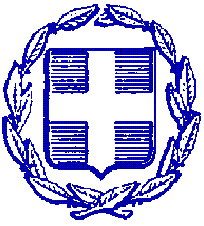 ΕΛΛΗΝΙΚΗ ΔΗΜΟΚΡΑΤΙΑ   ΝΟΜΟΣ   ΧΑΝΙΩΝ                                                                                                                                          ΔΗΜΟΣ ΠΛΑΤΑΝΙΑ ΔΙΕΥΘΥΝΣΗ  ΟΙΚΟΝ. ΥΠΗΡΕΣΙΩΝ	Ταχ. Δ/νση: Γεράνι 73014                                     Πληροφορίες: Χατζηδάκης ΣτέφανοςΤηλέφωνο: 28213-40010Αριθ. Τηλ/τυπίας: 28213-40090 e-mail: stefanos@platanias.gr                                                                                               Γεράνι 26-05-2017Αρ. Πρωτ.: 9373Καρδιοκυκλοφοριακά - αναληπτικά(1)Αναλγητικά(1)Ενέσιμο κορτικοειδές(1)Σύριγγες 5<χ(2)Σκεύασμα κατά εγκαυμάτων(2)Φορητή φιάλη και συσκευή χορήγησης οξυγόνου(1)Φορητή συσκευή ανάνηψης στόμα με στόμα(1)Φορητή συσκευή ανάνηψης τύπου guedel(1)Συσκευή ανάνηψης δια χειρός ΑΜΡU(1)Κοινοί επίδεσμοι(5)Γάζες αποστειρωμένες πακέτα(2)Ελαστικός επίδεσμος(1)Αποστειρωμένο τούλι εμβαπτισμένο σε νερό και φυτικά έλαια για έγκαυμα(2)Mercurochrom (50cc)Οξυζενέ(50cc)Οινόπνευμα(50cc)Λευκοπλάστης(1)Ψαλίδι κοινό(1)Α/ΑΚατηγορία δαπάνηςΕκτιμώμενη Δαπάνη (€)1Δαπάνες προσωπικού (μισθοί, ασφαλιστική κάλυψη πλήρους απασχόλησης, δώρα)  89.100,00 € 2Δαπάνες χρήσης και λειτουργίας   τεχνικών μέσων και αναλωσίμων – λειτουργικές δαπάνες (ανανέωση, συντήρηση, αποσβέσεις εξοπλισμού  - καύσιμα κλπ)  22.190,32 €ΣΥΝΟΛΙΚΗ ΔΑΠΑΝΗ ΕΡΓΑΣΙΑΣΣΥΝΟΛΙΚΗ ΔΑΠΑΝΗ ΕΡΓΑΣΙΑΣ111.290,32 € Φ.Π.Α. 24%Φ.Π.Α. 24%   26.709,68€ Σύνολο δαπάνηςΣύνολο δαπάνης138.000,00 € Α/ΑΚατηγορία δαπάνηςΕκτιμώμενη Δαπάνη (€)1Δυνατότητα επέκτασης της σύμβασης για 15 ημέρες + 15 ημέρες για όσους πύργους συμφωνηθεί με μέγιστο προϋπολογισμό.      13.709,67 € Φ.Π.Α. 24%Φ.Π.Α. 24%        3.290,33 € Σύνολο δαπάνηςΣύνολο δαπάνης      17.000,00 € 